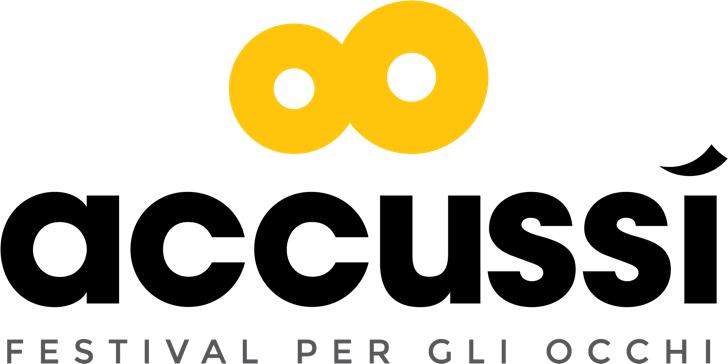 SCHEDA DI ISCRIZIONE PER “ACCUSSI’
FESTIVAL PER GLI OCCHI” – EDIZIONE 2024
Associazione “Accussì”, Via Santa Lucia – Complesso “La Pantera”, Pal. A,
CAP 98142 (ME) C.F.97143730832 Email: associazioneaccussi@gmail.comIl sottoscritto________________________Indirizzo_____________________ cap ______ città ____________ Nazionalità _____________ e-mail _________________ cellulare_____________Intende partecipare ad “Accussì – Festival per gli Occhi – Edizione 2024” con la seguente opera:Titolo: ____________________________________________________________Durata (max 25 minuti): ____________Regista/i_________________________________________________________________Musica Originale (si/no) _____ Autore: ________________________________________Anno di produzione: _______Materiale allegato necessario:CORTOMETRAGGIO inviato via email o uploadato su piattaforme (vedi bando) – Indicare:
_____________________________________________________________________________SINOSSI/Presentazione (massimo 5 righe)
________________________________________________________________________________________________________________________________________________________________________________________________________________________________________________________________________________________________________________________________________________________________________________________________________________N.B.: Il materiale non verrà restituito e resterà a disposizione delle Associazioni organizzatrici.Luogo e data: _________________________Firma:_____________________________